Wichita Christian JH Basketball Schedule 2019-2020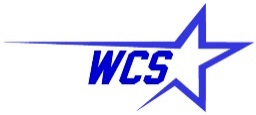 DateOpponentLocationTeamTimeNovember 19Shine Christian Duncan, OKHomeJHB5:00December 2Christ AcademyHomeJHG/JHB5:00/6:00 pmDecember 9OlneyHomeJHB5:00January 6Christ AcademyChrist AcademyJHG/JHB5:00/6:00 pmJanuary 9Notre DameNotre DameJHG/JHB5:00/6:00 pmJanuary 13Seymour SeymourJHG/JHB5:00/6:15 pmJanuary 23 & 25Vernon Northside TournamentVernon NorthsideJHBTBAJanuary 27Notre DameHomeJHG/JHB5:00/6:00 pm